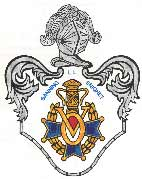 VASA ORDEN AV AMERIKAEn svensk-amerikansk vänskaps- och kulturorganisationRESERÄKNINGReseersättning utgår enligt statliga normerKostnadsslagOrt/DatumNamnteckning			Befattning			LokallogeNamnNamnNamnLoge nrAdressAdressPostnrPostadressTelefonMobilE-postE-postBankkonto inkl cl-nr/Plusgiro/BankgiroBankkonto inkl cl-nr/Plusgiro/BankgiroBankkonto inkl cl-nr/Plusgiro/BankgiroBankkonto inkl cl-nr/Plusgiro/BankgiroResa/från – tillUppdragets artDatum/Avresa - hemresaResa/från – tillUppdragets artDatum/Avresa - hemresaResa med egen bil. Antal milKr/milBelopp KrAnmärkningBuss/TaxiBuss/TaxiTåg/FlygTåg/FlygParkeringParkeringLogiLogiAvgårAvgårSumma KrK anteckningar och konteringKonto/KostnadsställeDebetKreditAttestBefattning